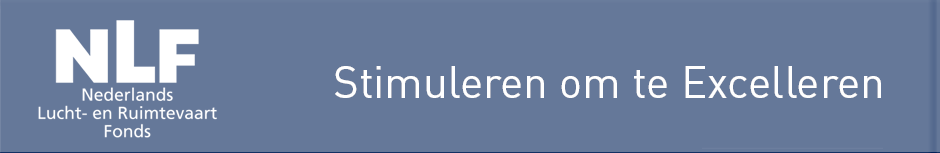 Problemen/AmbitiesWelke problemen/ambities zijn er in de Lucht- en Ruimtevaart. Denk aan grote thema’s zoals beveiliging, onderhoud, milieu-vervuiling e.d. Wat moet aangepakt worden? Naast deze grote problemen zijn er ook kleinere problemen/ambities. Wellicht heb je bij een bezoek aan de KLM wel gehoord dat de onderhoud-manuals wel op 17 verschillende digitale platformen worden opgeslagen. Of je hebt gelezen dat er steeds meer problemen komen met drones die een gevaar kunnen vormen voor startende/dalende vliegtuigen?Opdracht: Ga alleen zitten en omschrijf een aantal problemen/ambities in de lucht- en ruimtevaart waar jij van af weet. Grote problemen/ambities:........Kleine problemen/ambities:........Naam student: ..